1. Планинске реке имају		а) уже корито		б) шире корито Испод  таванице је топлији  ваздух због тога што је :   	а) лакши 	   б) тежи 3. Фосилна горива су    а) необновљив извор енергије		б) обновљив извор енергије4. Преграђивањем речног тока настаје:  	а) вештачко језеро 		б) природно језеро5. Сунчев колектор се усмерава према      а)  северу	    б) западу		в) југу6. Унакрсним лепљењем фурнира  добија се   ---------------------------------------------------------7. Угаоник служи за цртање правих линија  и линија  под  углом од : 45 о  ,          60 о ,           90 о           / заокружи  тачан одговор /8. За сечење на фурниру кривих линија  користимо  .......................................  ,   а  правих линија  .....................................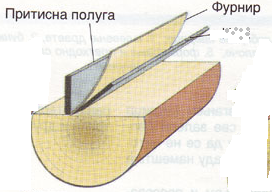 . 9.  Који поступак  израда  фурнира  је приказан?            ....................................................10. Два спојена  А4  формата дају  А .........  формат.11. Косо Техничко писмо се пише под углом од   85 о  -   75о  -   65о      ( заокружи тачно )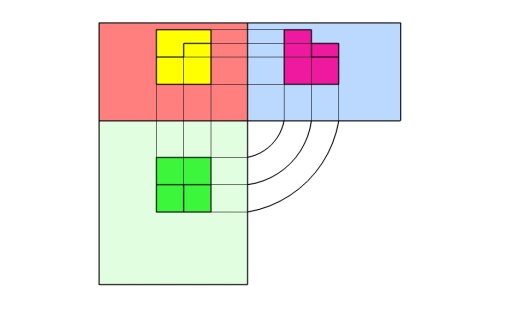 12.  Слика десно  приказује                  .........................................    пројекцију.13. Први електронски рачунар   ENIAC  се појавио              а) 1946. год.            б) 1940.г.            ц) 1950. г.              одговор је под  ...............14.  Напиши значење појма	CDRW ........................................		HDD ...........................................15.  Брисање текста десно од курсора се врши помоћу тастера  .............................16.  Бакелит припада групи  :  		    а) Термостабилних       		   б) Термопластичних материјала.     	17.  Тестером се ..........................., а маказама се ....................... .  материјал.18. Најважнију улогу у развоју саобраћаја представља проналазак ................................19.  Правоугаоник на слици А  је       нацртан у размери  1 : 1 .       Правилно котирај                                      25       дужину правоугаоника                    под Б  који је нацртан у размери   2 : 1 .20.  CD  компакт диск је капацитета   од   .....................    МВРЕШЕЊЕ ТЕСТА ЗА  5  РАЗРЕД :							Сваки тачан одговор вреди  2 бода1. 	а)2. 	а)3. 	a)  4. 	а)5. 	в)6.  шперплоча7.  90 степени8.  маказе	скалпел					(1 бод + 1 бод )9.  сечење		10  А311.  75 о    (степени)12. ортогоналну13.  1946. године14.  CDRW -  писач, (или: резач, пиши бриши)		HDD  -  Hard Disk Drive15.   Delete16.  Тачан одговор је под .... а ...17.    реже     ,      сече18.  точка19.   2520.  700 МВ  (650 МВ)